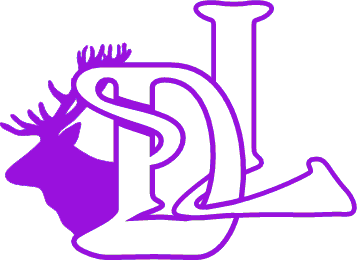 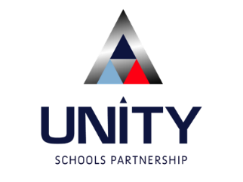 Schools reopening on 1st September 2020 risk assessmentSchools operating safely during pandemic risk assessmentThis risk assessment is updated in the light of feedback, experience and guidance. Trade unions and staff are invited to comment and this is being made pubic via the school’s website. The Department for Education’s guidance is at https://www.gov.uk/government/publications/actions-for-schools-during-the-coronavirus-outbreak/guidance-for-full-opening-schools  Attending school is vital for children’s education and for their wellbeing. Time out of school is detrimental for children’s cognitive and academic development, particularly for disadvantaged children. The risk to children themselves of becoming severely ill from coronavirus (COVID-19) is very low and there are negative health impacts of being out of school. We know that school is a vital point of contact for public health and safeguarding services that are critical to the wellbeing of children and families. There is no evidence that children transmit the disease any more than adults, and no evidence that staff in education settings are at any greater risk of fatal outcomes than many other occupations.Public Health England endorses a ‘system of controls’ that are a hierarchy of protective measures that have been in use throughout the coronavirus (COVID-19) pandemic. When implemented in line with a revised risk assessment, Government advice is that these measures create an inherently safer environment for children and staff where the risk of transmission of infection is substantially reduced.Essential measures include:a requirement that people who are ill stay at homerobust hand and respiratory hygieneenhanced cleaning and ventilation arrangementsactive engagement with NHS Test and Traceformal consideration of how to reduce contacts and maximise distancing between those in school wherever possible and minimise the potential for contamination so far as is reasonably practicableKey to the school’s risk assessment is:avoiding contact between groupsarranging classrooms with forward facing desksstaff maintaining distance from pupils and other staff as much as possibleKey measures to prevent spread of coronavirus are:minimising contact with individuals who are unwell by ensuring that those who have coronavirus (COVID-19) symptoms, or who have someone in their household who does, do not attend schoolwhere recommended, the use of face coverings in schoolsclean hands thoroughly more often than usualensuring good respiratory hygiene by promoting the ‘catch it, bin it, kill it’ approachintroducing enhanced cleaning, including cleaning frequently touched surfaces often, using standard products such as detergentsminimising contact between individuals and maintain social distancing wherever possiblewhere necessary, wearing appropriate personal protective equipment (PPE)always keeping occupied spaces well ventilatedengaging with the NHS Test and Trace processmanaging confirmed cases of coronavirus (COVID-19) amongst the school communitycontaining any outbreak by following local health protection team adviceresponding to additional guidance if the school is an area that moves to Local COVID Alert Level: high or very high,Where schools implement the system of controls outlined in this document, in line with their own workplace risk assessment, Government advice is that these measures create an inherently safer environment for children and staff where the risk of transmission of infection is substantially reduced.If staff are concerned, including those who may be clinically vulnerable, clinically extremely vulnerable or who believe they may be at possible increased risk from coronavirus,  school leaders discuss any concerns individuals may have around their particular circumstances and reassure staff about the protective measures in place.New advice for those identified through a letter from the NHS or a specialist doctor as in the group deemed clinically extremely vulnerable (CEV or shielding list) was published on 13 October. The guidance provides advice on what additional measures individuals in this group can take tailored to each Local COVID Alert Level. All staff can continue to attend school at all Local COVID Alert levels.In the future, the government will only reintroduce formal restrictive shielding advice in specific local areas at very high alert level with exceptional circumstances where this has been advised by the Chief Medical officer, and only for a limited period of time. The government will write to individuals to inform them if they are advised to follow formal shielding and not attend the workplace.People who live with those who are clinically extremely vulnerable or clinically vulnerable can attend the workplace unless advised otherwise by an individual letter from the NHS or a specialist doctor.Increased ventilation may make school buildings cooler than usual over the winter months. Parents are encouraged to ensure their children wear additional, suitable indoor items of clothing to be worn during the winter period.When children are required to self-isolate, remote learning will be provided. Remote learning will include:ensuring pupils receive clear explanationssupporting growth in confidence with new material through scaffolded practiceapplication of new knowledge or skillsenabling pupils to receive feedback on how to progressPremises/  Health and SafetyStaffing/HR and capacityCurriculumPersonal Development including Social/Emotional well-being and Behaviour including attendance/exclusionVulnerable children (SEND/LAC)RiskCountermeasureBy whom? By when?1Insufficient toilets to enable social distancingPlan for member of staff in a supervisory position in the toilet areas.  Walkie talkie system to support useSchedule for different classes as to when toilets are usedA rota for all groups to use the toilets frequently and reduce the need to go at adhoc times. Schools to include details in their plan.KB to produce daily timetable SD to ensure enough walkie talkies are available and ensure fully chargedDaily walkie talkie check in for all classes at start of day.17th July 2020Ongoing2Pupil or teaching group leader is sent home with symptoms of COViDProviding PPE for staff member supervising pupil.  Designated suspected COVID isolation room, separate to normal first aid room.  Deep clean of isolation rooms and areas staff member or pupil had contact with.Self-isolating in PPA room wearing PPE until parent/carer collects. Staff member to wait outside of PPA with door open. PPE to be removed, bagged and sealedRefer to guidance on communicating with staff and parentsInformation provided about testing procedureRequest to be informed of test outcomeIf a test is positive, follow guidance about isolation  SD17th July 20203Parents do not have confidence in the school being safeFrequent communication.Clear expectations on arrangements and procedures if a child shows symptomsOpportunity for parents to share concerns  via class teacher and emailCoordinated message across local schoolsInformation on procedures in schools sent out prior to the start of termExplain measure being taken to adapt the school’s operationsMMAll staff10th July 20204Congestion at start and end of dayStagger drop offs and pick ups One parent maximum Limiting contact between parents and staff by clearly labelled 2m spaced ‘crosses’ for each pupil within their class hubs.Pupils to be dropped off at cross and parents encouraged not to wait with pupilSLT to supervise and manage social distancing measures are adhered.One way system with clearly signed entry and exit gateDrop off / collection station outside front officeStaggered start and end times communicated with parents and strictly adhered toAll staff to wear face coverings when collecting and delivering pupils from and to parentsParents requested to wear face coverings at drop off and pick up SLT10th July 20205th November 20205th November 2020  5Repeated touching of door handles increases risk of spreading infection Keep doors openThorough cleaning of rooms including door handles dailySLTAll staffCaretaker to open all doors at the start of the day1st September 2020 and ongoing6Maintaining avoiding contact between groups in the event of emergency evacuationFire drill routine reconsidered and shared with all, then practised as soon as is practicableAll staff to endeavour that fire doors in their vicinity are shut when room is empty All staff to endeavour that fire doors in their vicinity are shut in the event of a fire alarm or invacuation SLTAll staff1st September 20207Insufficient cleaningDiscuss working hours of cleaners and draft in additional if necessary, to ensure sufficient capacityACS risk assessment of deep clean protocol for cleaning staffStaff who carry out cleaning are familiar with the cleaning and disinfecting processes that are required at this time.Infection control training for site manager, caretaker and ACS supervisorAll cleaners to wear face coverings when not able to socially distance from other adultsMidday cleaner to wear a face covering at all times as school still occupiedSD1st September 202019th October 20208Cross contamination in shared spaces such as toiletsToilet management. Communicated timetabled access and ensure regular cleaning for staff and students.Protocol for students –  sanitise hands on entry, hand wash on exitRegular cleaning Communicate with parents to reinforce expectationsCleaning after using shared spaces such as The Discovery Centre (antibacterial wipes in all classrooms and Discovery Centre)SLT1st September 2020 and onwards9Parents send children who are unwell to schoolClear guidance for parents on indicators and actions if child unwell and reporting to school to allow monitoring of those presenting with symptoms.Parent guidance documentFlow chart guidance to all families and staffMM17th July 202010Parents not aware of testing protocolsCommunication planning and protocols regularly.Flow chart guidance to all familiesMM1st September 2020 11Safety around facemasksRefer to DfE guidance that makes clear face masks are not recommended for children under 11  in Primary SchoolsFace masks should be removed if worn whilst travelling to school and disposed of if disposable face masks.All visitors should wear face masks when moving around school. Face masks can be removed in meeting rooms if social distance of 2m can be maintainedAll adults in school to wear a face covering in areas of high congestion: corridors and by the photocopierFace shields and masks provided by schoolParents/carers requested to wear face covering at drop off and pick up MM1st September 202029th September 20202nd November 20205th November 202012Classrooms have resource that does not need to be present with adjusted curriculum, but gets handled by pupilsClassrooms to have unnecessary equipment removed before opening and stored away where possible – consider noting down what has been removed from where to where for future returnMM and all staff1st September 2020 and ongoing13Unable to maintain social distancing whilst carrying out first aid. Appropriate CPD and PPE provided for all staff Staff to carry out first aid within their hub to reduce exposure. First aid kits to be placed in every hubMedical forms to be completed electronically and emailed home by office to reduce interactionsSD1st September 202014Providing school meals pupils safelyKitchens will be fully open to provide food to all pupils who want it, including for those eligible for benefits-related free school meals or universal infant free school meals.School kitchens will comply with the guidance for food businesses on coronavirus (COVID-19)Staff working at lunch times to wash or sanitise between pupils  when assisting with opening packaging for younger pupils. Lunches to be eaten in lunch hubsSD4th September 2020 and onwards15Necessary checks before openingSchool leaders have followed arrangements to bring areas of the premises into safe use before opening e.g. asbestos, fire, site security and legionella reviews as normally undertaken at the end of the summer period.Liaison with PCMSD 1st September 202016Congestion using bike racksPupils are advised to use the racks one at a time if necessary supervised by staffStaggered start times reducing number of pupils entering school at one timeMM4th September 2020 and onwards17TravelParents are encouraged to only travel with members of the same year group ‘hub’MM4th September 2020 and onwardsRiskCountermeasureBy whom? By when?1Unable to provide sufficient staffingContingency plans communicated to parents similar to ‘snow days’MMFrom 4th September 2020 2Unable to staff provision of breaks/lunch for teaching group leadersMaintain hubs for pupils outside but with supervision maintain social distance using wider staffClearly communicated arrangements for wet play ensuring a break for staff and pupils but maintaining minimal contactMM and SLT4th September 2020 and onwards3Staff not confident they will be safe Clear communication of measures put in placeClear guidance and training for staff on appropriate use of PPE with sufficient PPE in stock to ensure complianceSpecific training for site staff on infection control.Trust bank of risk assessments to support these decisionsTrust well-being line availableFAQs from trust for staffMM and SLT1st September 2020 and onwards4Infection enters the school siteEngage with the NHS Test and Trace processManage confirmed cases of coronavirus (COVID-19) amongst the school communityContain any outbreak by following local health protection team adviceProtocols for deliveries to school – Displayed in office and entrance wayMMSD1st September 2020 and onwards5Staff not aware of testing protocolsCommunication planningReinforce support available for staff and their familiesRemind staff of self-referral testing process and employer testing referral processTesting results to be communicated to school leadershipMM 1st September 2020 and onwards6Staff communal areas do not cater for social distancingClear protocols for staff breaks / times / rooms / refreshments / toilets.  All break times are staggeredTo avoid congregating, staff should stay in class or find an area such as PPA room, staff room, old hall, outside – depending how many staff are already in these areas.  All staff to observe 2 metres social distancing.Each hub given allocated space for break times, staff encouraged to use outdoor spaces where practical, weather permittingRefreshments and catering equipment provided for each staff break roomMM 1st September 2020 and onwards7Staff sharing equipment (part time)No shared equipment for staff where possible. Rigorous cleaning of shared equipment Protocols around usage of shared equipment such as photocopyingHand sanitiser station at photocopierUse of bar code to sign in rather than touch screenRegular cleaning of equipment between home and school such as laptopsProvision of equipment wipes and antibacterial wipes available at all times.Hubs reduce this occurringMaximise the opportunities presented by the flexibility of part time staff to reduce exposure  whilst ensuring the operational needs of the school are met.MM and all staff1st September 2020 and onwards8Staff PPA increases risk and reduces the impact of social distancing All staff outside of hub must maintain distanceReception class PPA cover from within hub as difficult to maintain social distancingYear 1 PPA lead HLTA to maintain social distance while class TA can support within hubFace shields available to be worn by staff working across hubsSLT 1st September 2020 and onwards2nd October 20209Reduced capacity due to a member of senior / middle leadership contracting Covid-19Short-term: Re-allocate key duties during period of illnessMedium-term: ask for support from USP to provide additional leadership capacityIdentification of staff who are able to ‘step-up’ if requiredSLT and USP central team1st September 2020 and onwards10Impact on school development priorities / capacity to achieve prioritiesAdjust current priorities to focus on re-establishing the school’s core businessAdjust priorities termlySeek support from the Trust for identified areas of concern/ weaknessSLT 1st September 2020 and onwards11Induction for staff Induction for new staff on all policies and procedures, if this has not already taken place as new protocols. Induction in new protocols for all staff who haven’t been working during the closure period. Induction for staff who have been furloughed when they return.SLT 1st September 2020 and onwards12Some traditional events in the school calendar are unlikely to be practicableWork through calendar of events and make decisions on practicalitiesSLT 1st September 2020 and onwards13Unable to support intimate care for reception pupils in a safe manner CPD with effective PPE provided as per guidelines. MM1st September 2020 and onwards14Staffing for breakfast and after school clubsWhere possible, keep children in bubbles within the breakfast and after school clubsStaff to maintain distance from childrenLimited number of places: 20 breakfast club30 Discovery clubSLT and CD 1st September 2020 and onwards15Unable to provide lunch supervision particularly for 1-1 pupilsMaintain hubs outside but supervise using alternative staff maintain social distanceRisk assessment for each child in this category to review provision MMABa1st September 2020 and onwards16Staff unable to work due to lack of childcare for their own children Trust standard letter, we expect employees to make arrangements with their child’s school as keyworkers. Last resort is employee requests unpaid leave.Consider rota patterns, flexible work requests and temporary alterations to contracts.MM1st September 2020 and onwards17Staff who are clinically vulnerable or clinically extremely vulnerable are supported Use USP template for risk assessments for vulnerable staffWorkplace risk assessments are in place and regularly monitored/reviewed.Follow COVID 19 guidance for all educational settings MM1st September 2020 and onwards18Anxious staffInduction on new protocols to reassure on how risks are being managed to protect staff.Constant reminder of trust wellbeing scheme and other support available including occupational health.Sessions with Sue from OM Health and Wellbeing (face to face, online live, online group sessions)Regular communications with staff who continue to work from home.Discuss opportunity of unpaid leave with staff who do not want to return to work and do not come under a vulnerable category.MM1st September 2020 and onwards19Staff transport into workAll staff to minimise the use of public transport and use alternative methods of getting into work if possible.School leaders to communicate clearly that any staff concerns around transport need to be raised ASAP.All staffSLT1st September 2020 and onwards20Pregnant members of staffShould attend schoolUse USP risk assessment and follow all latest guidance from DfEAll staff1st September 2020 and ongoing21Use of outdoor equipment spreads infectionOutdoor playground equipment will be more frequently cleaned. Equipment to be in class boxes and not shared between class hubsPE teaching to be scheduled for no shared use of equipmentPE equipment to be used exclusively within a class hub and then cleaned before use by next class hub in next half termSDAll StaffSPAll staff1st September 2020 and ongoingRiskCountermeasureBy whom? By when?1School equipment spreads infection for one each Staff and pupils have their own items that are not sharedClassroom based resources, such as books and games, can now be used and shared within the bubble; they will be cleaned regularly, along with all frequently touched surfacesResources that are shared between classes or bubbles, such as sports, art and science equipment will be cleaned frequently and meticulously and always between bubbles, or rotated to allow them to be left unused and out of reach for a period of 48 hours (72 hours for plastics) between use by different bubbles. Pupils limit the amount of equipment they bring into school each day, to essentials such as lunch boxes, hats, coats, books, stationery and mobile phones. Bags are allowed. Pupils and teachers can take books and other shared resources home, although unnecessary sharing should be avoided, especially where this does not contribute to pupil education and development. Similar rules on hand cleaning, cleaning of the resources and rotation apply to these resources.School reading books returned from home to be kept in returned books area for 72 hours before being given to another childAll staff1st September 2020 and ongoing2Children not in school miss out on educationRemote working strategy usedIdentification of pupils access to devices through survey completed for EVERY child in school Blended curriculum to ensure teaching can carry on remotely if any child/adult is isolatingAll staff1st September 2020 and ongoing3Unable to deliver the full curriculumExpectation that full curriculum will be coveredAll staff under clear direction from SLT1st September 2020 and ongoing4Significant gaps in learning in all classes as they returnUse SfA/PIXL to close gaps in EnglishUse updated White Rose Maths plans that accommodate lost learningSubject leaders analyse lost learning and potential impact on cyclical curriculumAdjust wider curriculum plans to accommodate lost areas of learningAll staff1st September 2020 and ongoing5Lack of assessment for learningMaximise use of all PIXL assessments Use staff meetings across school to monitor children’s progressAll staff1st September 2020 and ongoing6Insufficient attention to children’s emotional needs on returnSchools will support:
- the rebuilding of friendships and social engagement
- address and equip pupils to respond to issues linked to coronavirus
- support pupils with approaches to improving their physical and mental wellbeingUse of assessment tools such as Motional to assess and meet individual needsWhole school Trauma informed support trainingAll staff 1st September 2020 and ongoingRiskCountermeasureBy whom? By when?1Unable to provide staggered break and lunch times for pupilsMonitor, through Core Team Meetings, level of need across school and deploy staff accordinglyMaintain breaks and lunches through bubbles: if necessary, supervising from distanceUSPSLT1st September 2020 and ongoing2Children aren’t clear on school routinesInduction/practical training for staff/parents/children on transition days in JulyClear system for any accepted movement around the building including one-way systems with clear signage / marking with tape etc.SLTSD1st September 2020  and ongoing3Children don’t follow hygiene rulesSchools have regular and repeating notices/training/ assemblies (in small group) using technology where possible for staff , children and parents on expectations for hand washing, tissues, coughing, hand gel, not sharing equipment All staff1st September 2020  and ongoing4Unable to safely use play equipmentDaily timetable for use of play equipmentTimetable to be followed by all staffKBAll staff10th July 2020 and onwards5Children require additional support to follow these measuresWork with parents by phoneUse of technology to model TAs to walk through measures with pupils 1:1AbaAll 1:1 staff17th July 2020 17th July 2020 if in school or 4th September 2020 6Effect of insufficient transition activities during the summer termTransition 2 days offered to all pupils w/c 13th July 2020Videos for all pupils from new teacherTransition work set via Google Classroom for all pupils by new teacherStaggered start for Reception class Mon 7th SeptemberSLTAll teaching staff10th July 20207Behaviours for learning takes time to establish and are challenged by some pupilsRefresh Behaviour PolicyGetting along together activities (SfA) for children and teachers to ‘re-connect’ Use virtual assemblies to re-establish the school’s values and expectations etc.Re-establish behaviour for learning expectations and the principles of learning that the school has already in place using SfA cooperative learning techniquesMMAll staff10th July 20204th September 2020 and onwards8Attendance is poorClear communication of expectation of attendanceRemind and work with parents/ carers to quickly re-establish good attendance habits especially. PAs Inform parents/ carers that the school has been deep cleaned to reduce fears of C-19 infectionMM10th July 20204th September 2020 and onwards9Returning to an unfamiliar setting causes anxiety for pupils – particularly receptionMeet the teacher and headteacher virtual meeting for all families of new intake reception class1:1 Zoom ‘Home visits’ for all new reception children and their parents Use Tapestry to send out stories and videos of schoolMMCBCB26th June 202017th July 202010High risk pupils with challenging behaviour require restraint posing additional risk to themselves and staffStaff allocated according to relationships thereby reducing potential for risk. Updated September Provision mapClear expectations on need for social distancing – work with families and trust if pupil unable to complyMM and SLT17th July 20201st September 2020 and ongoing11Higher than usual numbers of safeguarding disclosuresUpdated Safeguarding training for all staff in SeptemberEnsure all staff and any volunteers are equipped to receive disclosures and know who and how to pass them on/record themThe trust has revised the recommended child protection policy to reflect the return of more pupilsDesignated safeguarding leads (and deputies) will be provided with sufficient time, especially in the first few weeks of term, to help them provide support to staff and children regarding any new safeguarding and welfare concerns and the handling of referrals to children’s social care and other agencies where these are appropriateAttention is paid to communication with school nurses MMABa3rd September 20201st September 2020September 2020 and onwardsSeptember 2020 and onwards12Pupils return having been traumatised by their experience of the COVID-19 restrictionsEnsure staff are aware of sources of help and resources availableWhole school Trauma informed trainingMM1st September 2020 and onwards3rd September 2020RiskCountermeasureBy whom? By when?1Children with SEND do not have needs metSome pupils with SEND (whether with education, health and care plans or on SEN support) will need specific help and preparation for the changes to routine that this will involve, so teachers and special educational needs coordinators should plan to meet these needs, for example using social storiesUpdated section M of EHCPUpdated risk assessments for all pupils with EHCPContinued communication between home and schoolABa supported all staffABaAll Staff1st September2Children have suffered trauma, both in existing challenging situations known to the school, or new situations previously unknown to the schoolLate August briefing of trauma session for use at September 2020 PD dayUse of Motional to identify and support individuals and group of pupilsMM27th August 202030th November 2020